Добрых людей, как всегда, не хватает, Добрых людей, как всегда, дефицит. Добрых людей не всегда понимают, Сердце у добрых сильнее болит. Добрые — щедро больным помогают, Добрые — дарят тепло и уют, Добрые — в ногу со слабым шагают И никакого спасибо не ждут.В школе продолжается  РА «Дорога в школу», которая стартовала  1 августа 2022 года. 26 августа 2022 года в РА «Дорога в школу»  коллектив РГУ «Управление государственных доходов по Балхашскому региону» 3 учащимся из социально-незащищенных слоев  населения   вручили школьные рюкзаки  с принадлежностями на общую сумму 50 000 тенге. 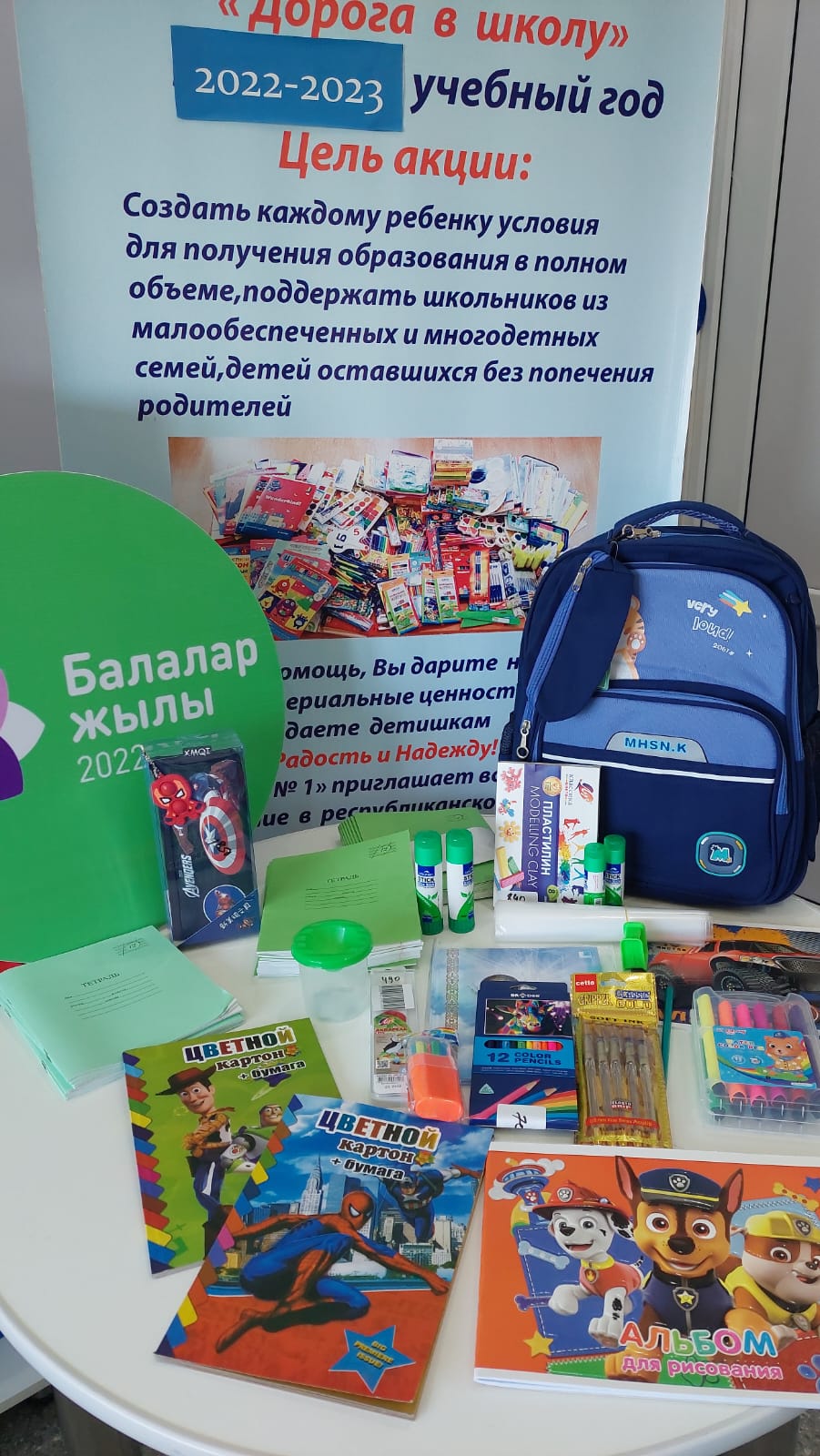 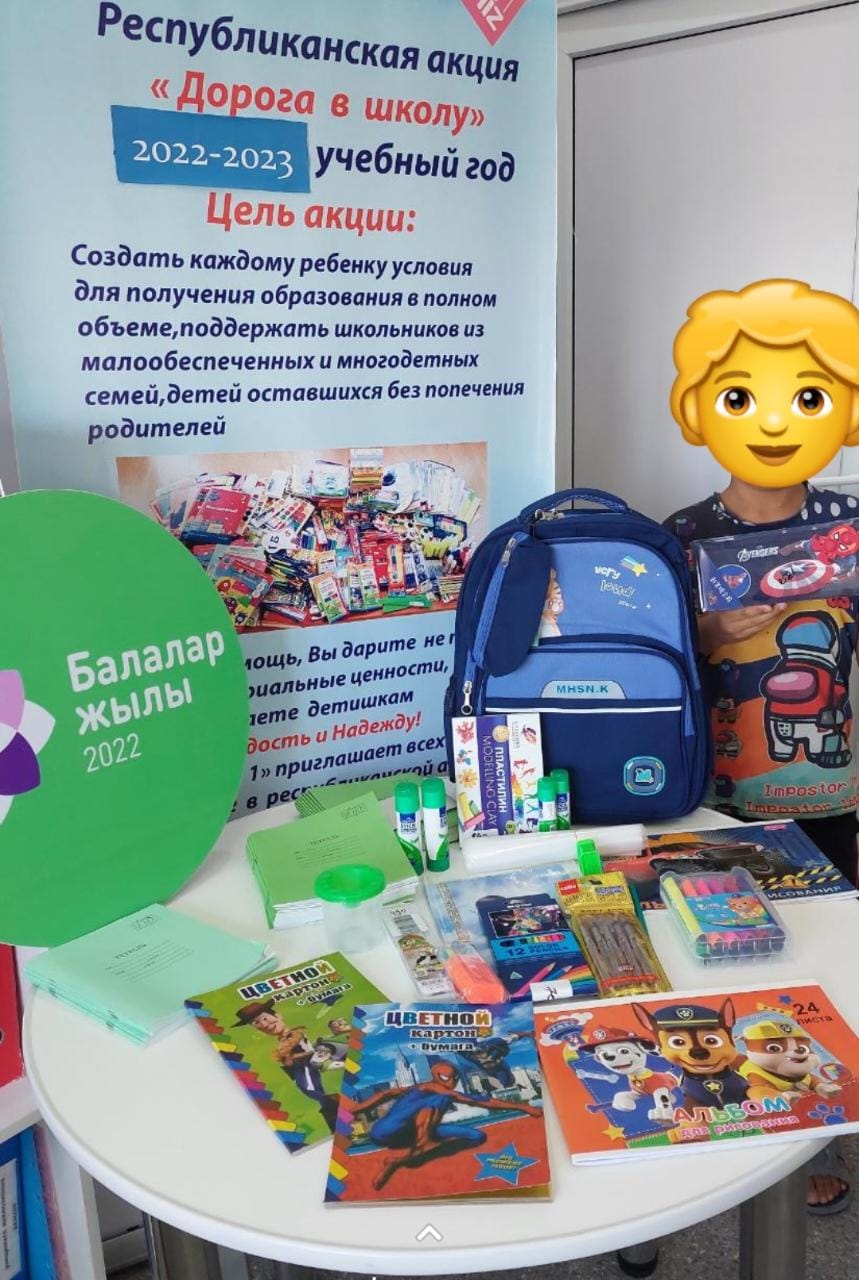 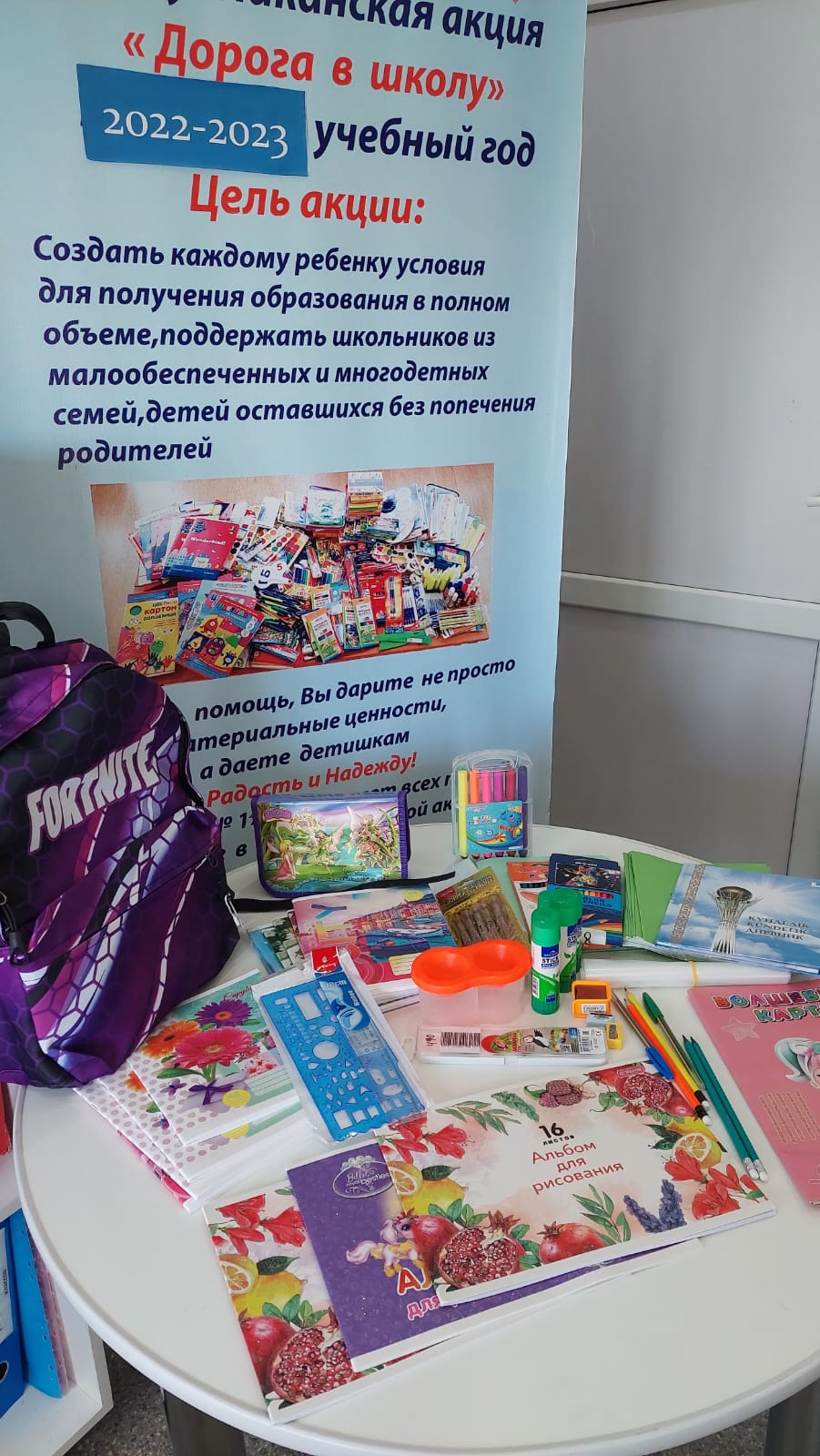 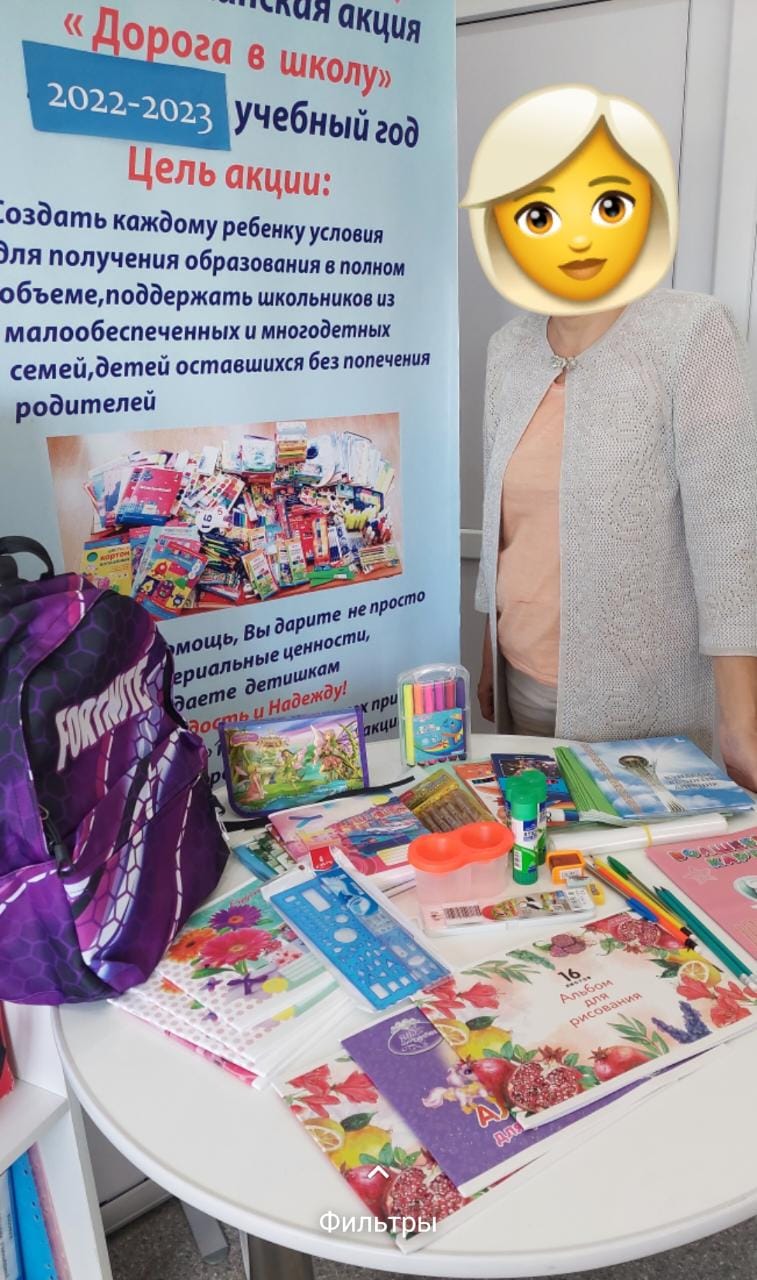 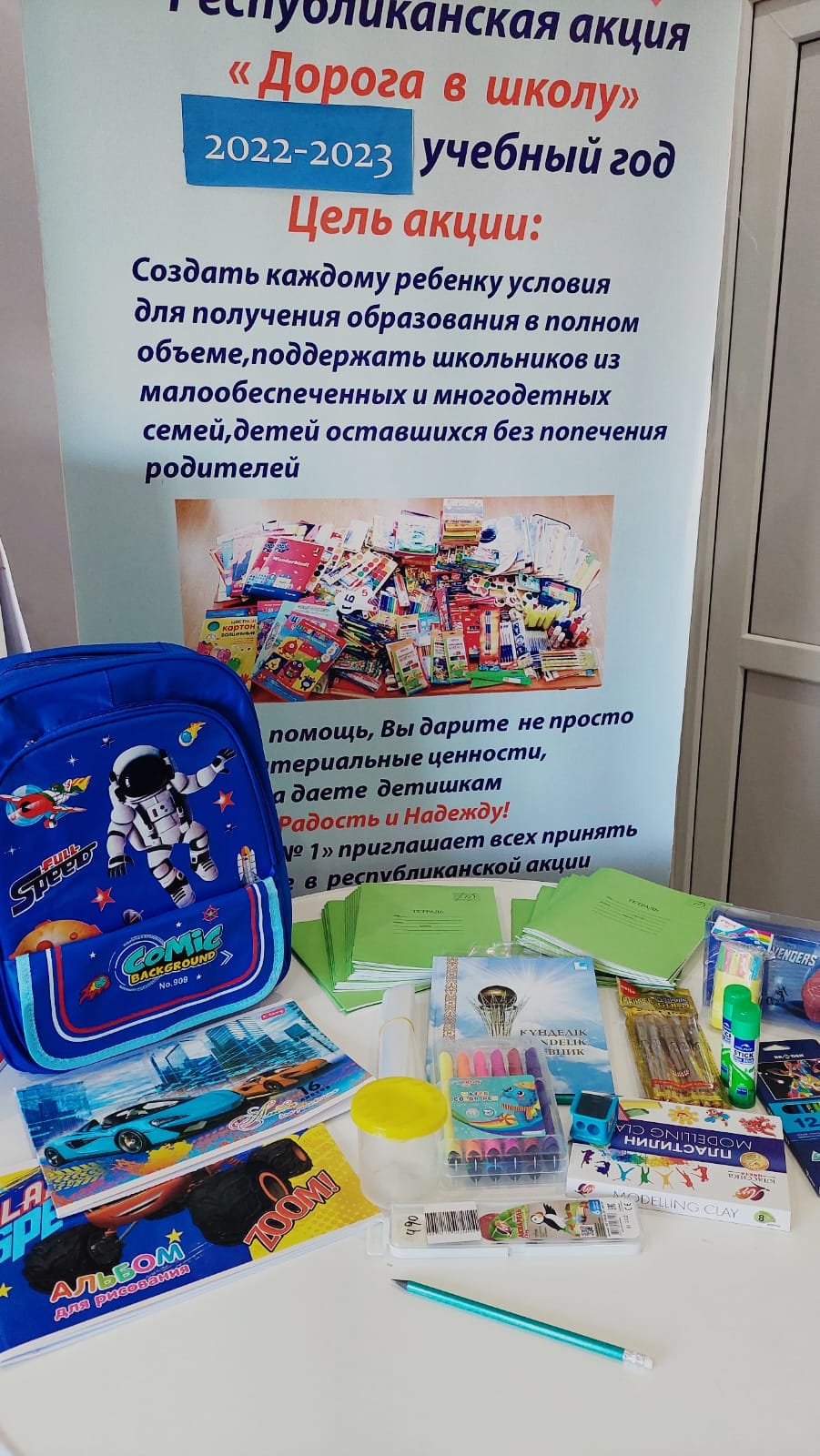 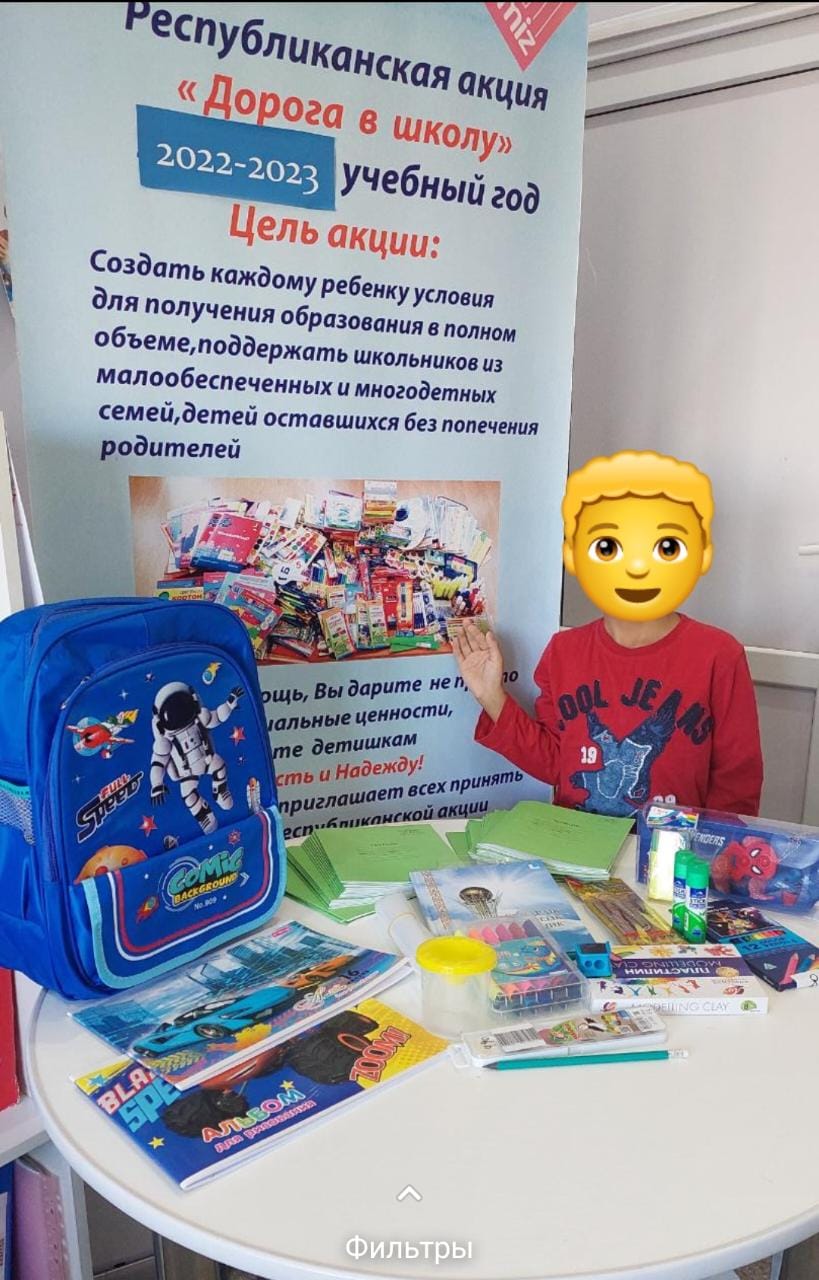 